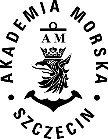 AKADEMIA MORSKA W SZCZECINIEul. Wały Chrobrego 1-2	70 -500 Szczecintelefon (+48 91) 480 94 00	fax (+48 91) 480 95 75www.am.szczecin.pl	e-mail:am@am.szczecin.pl 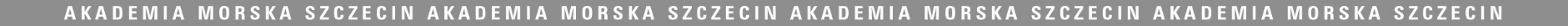 					  		Szczecin, dn. 23.11.2018 r.DOTYCZY: Dostawy wtryskiwaczy i rozpylaczy do silnika GRENAA 6FR24TK2Do Akademii Morskiej w Szczecinie wpłynęła jedna oferta od Firmy: Spare Parts Service Sp.j. Maziarz & MaszczakDywizjonu 303 nr 3471-817 SzczecinNIP: 8521015221Wartość oferty stanowi kwota: 11 721,90 PLN brutto